 All Homophone Words for KS2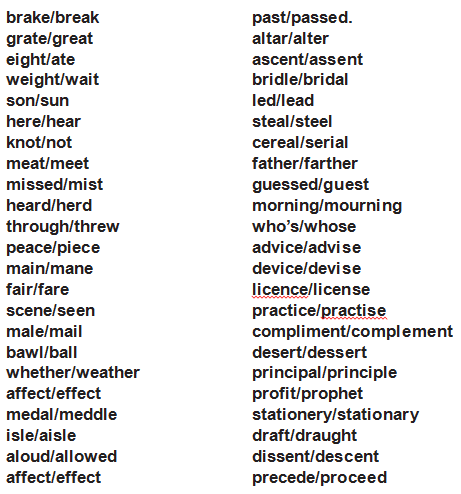 